Supplementary Materials for Implementation Lessons Learned from the Benefits of Enhanced Terminal Room (BETR) Disinfection Trial - Process and Perceptions of Enhanced Disinfection with UV DevicesSupplementary Table 1. Checklist for Improved Utilization of Enhanced Terminal Room Disinfection Strategies*EVS = environmental servicesSupplementary Figure 1.  Compliance* with use of the UV-C device in 9 study hospitals in the Benefits of Enhanced Terminal Room (BETR) Disinfection Study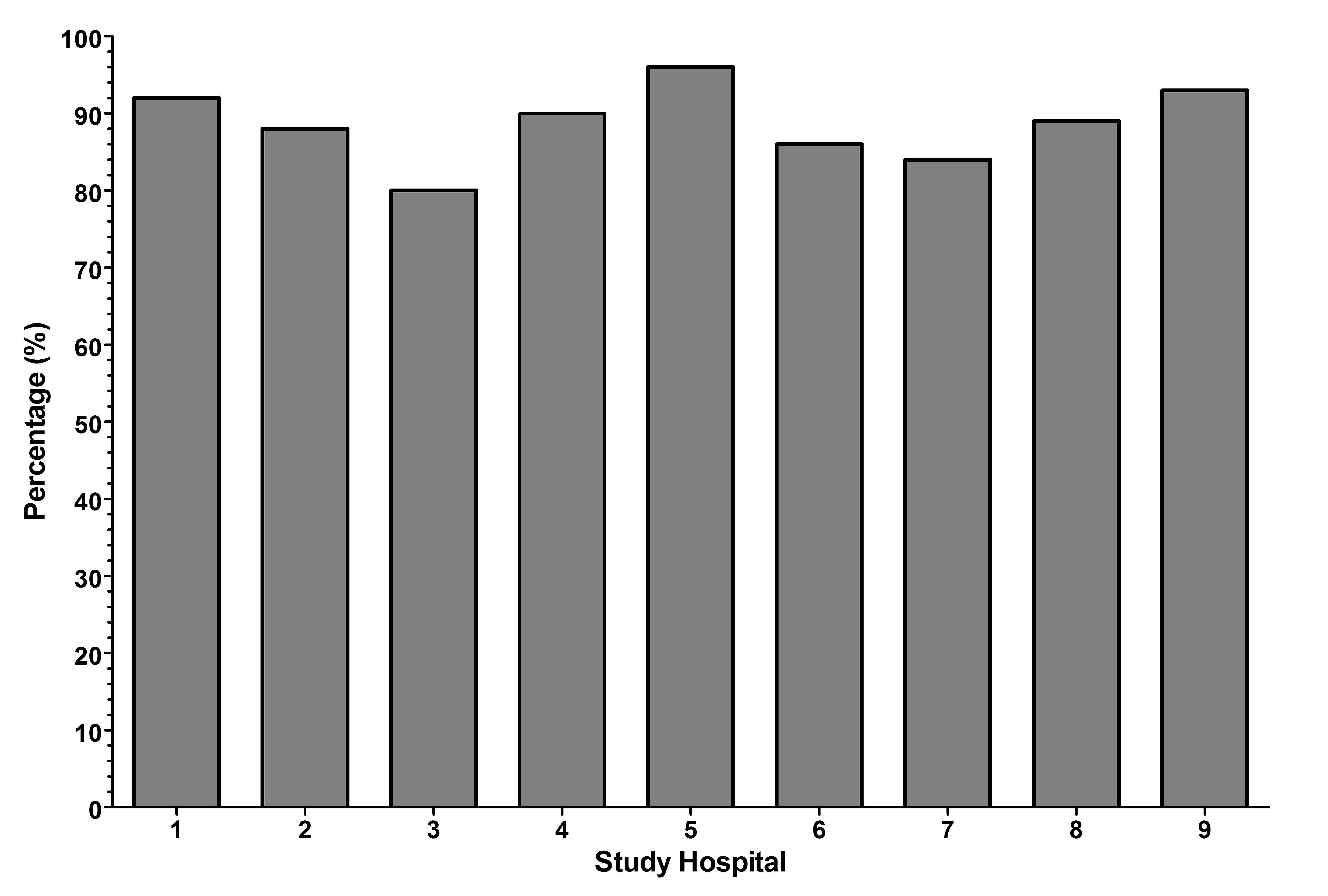 FOOTNOTE: *Data are provided as proportion of successful uses of the UV-C device in eligible rooms during the 28-month study periodChecklist ItemObtain administrative support for use of enhanced terminal room disinfection Identify EVS and Infection Control championsEducate Bed Control – prioritize safety of patientsDevelop strategy for improved communication between EVS and Bed Control, potentially includingDaily discussion of potential dischargesRegular review of missed opportunities and/or prolonged cleaning timesEducate EVS housekeepers and supervisors.  Re-educate at regular intervals due to staff turnover.Review logistics of cleaning protocols, includingHow EVS will identify target roomsWho will be responsible for transport of machinesWho will be responsible for use of machinesWho will be responsible for routine maintenance of the machinesDevelop contingency planning for enhanced terminal disinfection during high volume shifts and hours Develop a standardized response to potential complaints about chemicals or machine (e.g., odor)Develop a system to monitor and feedback cleaning compliance, potentially includingFormalized data reports Regular “collaborative calls” between EVS and Infection Control to trouble shoot problem areas and devise solutionsDevelop a system to monitor and feedback compliance with use of UV-C device, including review and discussion of eligible rooms that were missed